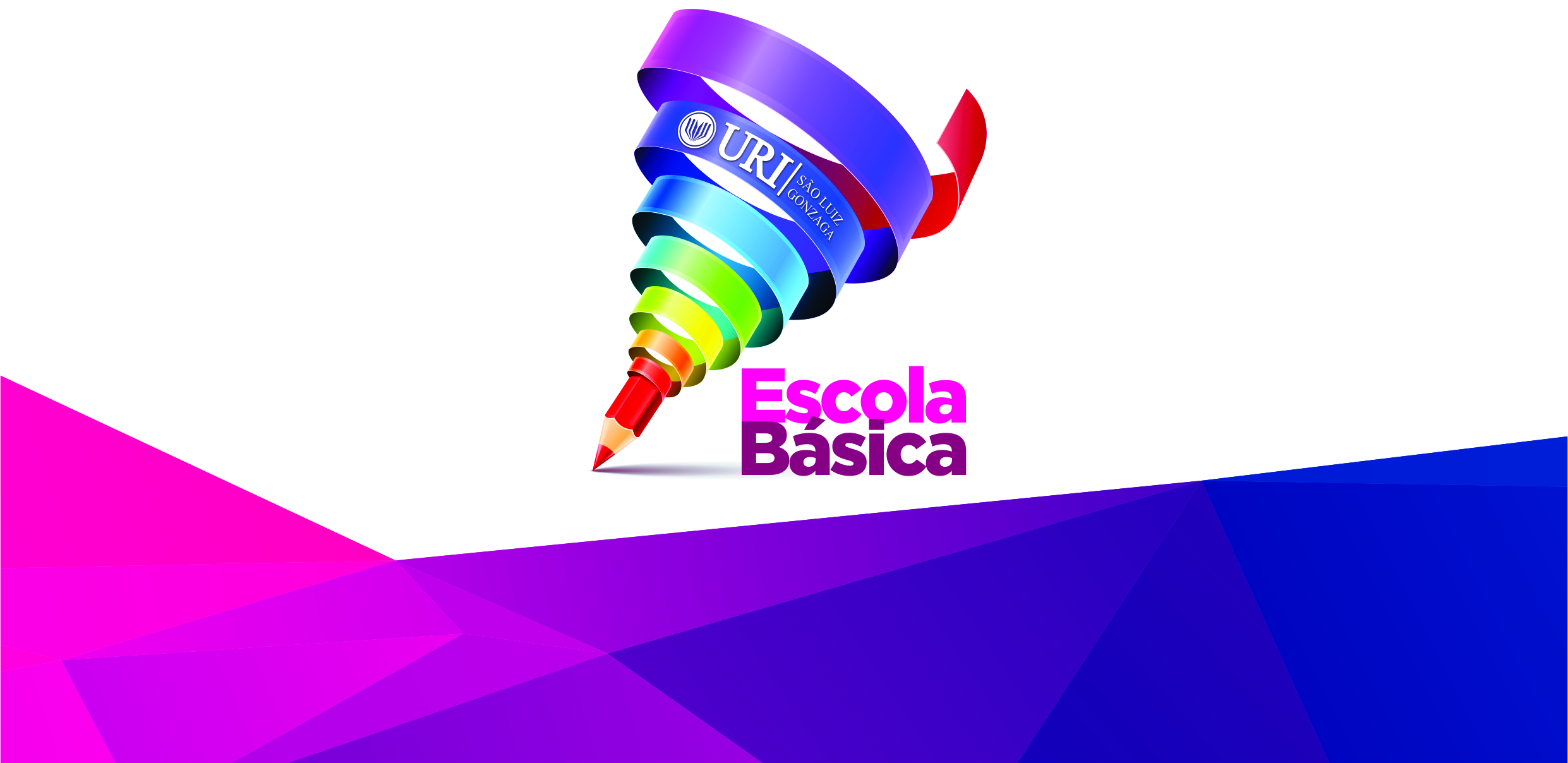 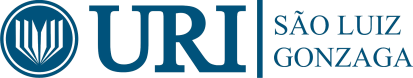 Escola de Educação Básica da URI - São Luiz GonzagaHorário Geral - 2017Versão 2                                                                                 São Luiz Gonzaga (RS), 19 de junho de 2017.6ª Ano7º Ano8º Ano9º Ano 1ª SérieEnsino MédioTarde2ª SérieEnsino Médio Tarde 3ª SérieEnsino MédioTarde2ª - FL. PortuguesaHistóriaMatemáticaGeografiaQuímicaL. PortuguesaP. TextualBiologiaMatemáticaL. PortuguesaEL. PortuguesaHistóriaGeografiaMatemáticaEd. FísicaL. PortuguesaQuímicaBiologiaL. InglesaL. PortuguesaIGeografiaL. InglesaHistóriaP. TextualMatemáticaMatemáticaQuímicaL. PortuguesaEd. FísicaBiologiaRGeografiaL. InglesaEd. FísicaQuímicaFilosofiaMatemáticaMatemáticaL. PortuguesaMatemáticaBiologiaAL. InglesaGeografiaMatemáticaQuímicaP. TextualEd. FísicaFilosofia3ª - FArteMatemáticaL. PortuguesaL. InglesaEd. FísicaFilosofiaBiologiaEArteMatemáticaL. PortuguesaHistóriaL. InglesaEd. FísicaBiologiaIMatemáticaP. TextualArteHistóriaBiologiaL. InglesaEd. FísicaREd. FísicaL. PortuguesaL. InglesaL. PortuguesaFísicaBiologiaHistóriaAEd. FísicaL. PortuguesaL. InglesaL. PortuguesaFísicaBiologiaHistória4ª - FHistóriaMatemáticaMatemáticaEd. FísicaL. InglesaMatemáticaSociologiaFísicaMatemáticaSociologiaEMatemáticaCiênciasHistóriaEd. FísicaGeografiaSociologiaL. InglesaFísicaMatemáticaL. PortuguesaIMatemáticaEd. FísicaCiênciasMatemáticaGeografiaLiteraturaHistóriaGeografiaL. InglesaFísicaRL. InglesaEd. FísicaCiênciasHistóriaBiologiaLiteraturaMatemáticaGeografiaGeografiaFísicaACiênciasHistóriaEd. FísicaL. InglesaBiologiaL. PortuguesaGeografia5ª - FP. TextualMatemáticaGeografiaArteQuímicaHistóriaP. TextualEGeografiaMatemáticaArteL. PortuguesaQuímicaLiteraturaHistóriaIHistóriaGeografiaE. ReligiosoL. PortuguesaFísicaLiteraturaQuímicaRL. PortuguesaArteMatemáticaGeografiaHistóriaQuímicaLiteraturaAL. PortuguesaArteGeografiaMatemáticaHistóriaQuímicaLiteratura6ª - FMatemáticaL. PortuguesaCiênciasMatemáticaL. PortuguesaE. ReligiosoQuímicaEMatemáticaCiênciasP. TextualMatemáticaArteFísicaQuímicaICiênciasL. PortuguesaMatemáticaFísicaQuímicaFísicaE. ReligiosoRCiênciasE. ReligiosoL. PortuguesaFísicaE. ReligiosoMatemáticaFísicaAE. ReligiosoCiênciasL. PortuguesaE. ReligiosoFísicaMatemáticaFísica